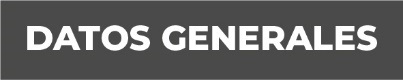 Nombre Nimbe Sofía Simbrón MoralesGrado de Escolaridad Licenciatura en DerechoCédula Profesional (Licenciatura) 7319216Teléfono Celular: 7841132328Correo Electrónico: Formación Académica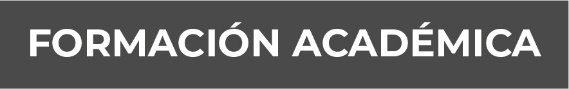 2007-2010Universidad de la “Huasteca Veracruzana” Estudios de Licenciatura en Derecho.2013-2014Maestría en Ciencias Jurídicas y Sociales. Universidad de las Naciones.2014-2016Doctorado en Ciencias Jurídicas, Sociales y de la Educación. Universidad de las Naciones.2018-2020Maestría en Derecho Penal y Juicio OralTrayectoria Profesional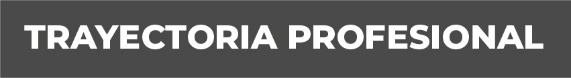 2017 a 2018 Fiscal Sexta Adscrita a la Unidad Integral de Procuración de Justicia del Séptimo Distrito Judicial con residencia en Poza Rica, Veracruz2018 a 2019Fiscal Encargada de la Sub Unidad Integral de Procuración de Justicia del Séptimo Distrito en Tihuatlan, Veracruz 2019 a la fecha.Fiscal Encargada de la Sub Unidad Integral de Procuración de Justicia del Sexto Distrito en Álamo, Temapache, Veracruz  Conocimiento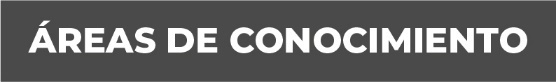 Derecho PenalNuevo Sistema de Justicia Penal Acusatorio y Oral,Derecho AdministrativoDerecho Civil